Protokół Nr 125/20z posiedzenia Zarządu Powiatu Jarocińskiegow dniu 04 listopada 2020 r. Termin posiedzenia Zarządu na dzień 04 listopada 2020 r. został ustalony przez p. Starostę. W obradach wzięło udział trzech Członków Zarządu zgodnie z listą obecności. W posiedzeniu uczestniczyli także:Jacek Jędrzejak – Skarbnik Powiatu,Ireneusz Lamprecht – Sekretarz Powiatu.Starosta p. Lidia Czechak rozpoczęła posiedzenie, witając wszystkich przybyłych. Ad. pkt. 2Starosta, przedłożyła do zatwierdzenia porządek obrad i zapytał, czy ktoś chce wnieść do niego uwagi. Zarząd w składzie Starosta, Wicestarosta oraz M. Stolecki jednogłośnie, bez uwag zatwierdził przedłożony porządek obrad. Posiedzenie Zarządu przebiegło zgodnie 
z następującym porządkiem:Otwarcie posiedzenia.Przyjęcie proponowanego porządku obrad.Przyjęcie protokołu nr 124/20 z posiedzenia Zarządu w dniu 29 października 2020 r.Rozpatrzenie pisma Wojewody Wielkopolskiego znak FB-I.3111.356.2020.6 
w sprawie zwiększenia dotacji celowej na 2020 r. w dz. 852.Rozpatrzenie pisma Wojewody Wielkopolskiego znak FB-I.3111.3715.2020.2 
w sprawie zwiększenia dotacji celowej na 2020 r. w dz. 852.Rozpatrzenie pisma Wojewody Wielkopolskiego znak FB-I.3111.281.2020.2 
w sprawie zwiększenia dotacji celowej na 2020 r. w dz. 853.Rozpatrzenie pisma Wojewody Wielkopolskiego znak FB-I.3111.368.2020.7 
w sprawie zmiany dotacji celowej na 2020 r. w dz. 754 i 855.Rozpatrzenie pisma Komendy Powiatowej Państwowej Straży Pożarnej w Jarocinie 
nr PF.0332.4.13.2.2020 w sprawie zmniejszenia dotacji w rozdziale 75411.Rozpatrzenie pisma Komendy Powiatowej Państwowej Straży Pożarnej w Jarocinie 
nr PF.0332.4.13.5.2020 w sprawie zwiększenia dotacji z Funduszu Wsparcia PSP.Zatwierdzenie aneksu Zespołu Szkół Specjalnych w Jarocinie.Rozpatrzenie pisma Powiatowego Centrum Pomocy Rodzinie w Jarocinie 
nr FN.3011.33.2020.BK w sprawie zmian w planie finansowym na 2020 r.Rozpatrzenie pisma Powiatowego Centrum Pomocy Rodzinie w Jarocinie 
nr FN.3011.34.2020.BK w sprawie zmian w planie finansowym na 2020 r.Rozpatrzenie pisma Domu Pomocy Społecznej w Kotlinie nr DK.3111.37.2020 
w sprawie zmian w planie finansowym na 2020 r.Rozpatrzenie pisma Domu Pomocy Społecznej w Kotlinie w sprawie korekty planu finansowego na 2021 r.Rozpatrzenie pisma Wydziału Oświaty i Spraw Społecznych nr O.3026.30.2020 
w sprawie zmian w planie finansowym na 2020 r.Rozpatrzenie pisma Wydziału Oświaty i Spraw Społecznych nr O.3026.31.2020 
w sprawie zmian w planie finansowym na 2020 r.Rozpatrzenie pisma Wydziału Oświaty i Spraw Społecznych nr O.3026.32.2020 
w sprawie zmian w planie finansowym na 2020 r.Rozpatrzenie pisma Spółki Szpital Powiatowy w Jarocinie nr SZP/P/182/2020 
w sprawie wyrażenia zgody na zakup Aparatu RTG.Przyjęcie do wiadomości pisma Spółki Szpital Powiatowy w Jarocinie 
nr SZP/P/186/2020 o spłacie raty kredytu.Przyjęcie do wiadomości pisma Jarocińskiego Uniwersytetu Trzeciego Wieku - dwa pisma.Zatwierdzenie pełnomocnictwa Dyrektora Zespołu Szkół Ponadpodstawowych nr 2 
w Jarocinie Pana Witolda Bierły.Pobrane zaliczki z organu na potrzebę realizacji projektów.Prace nad projektem budżetu powiatu na 2021 rok. - część 6.Rozpatrzenie projektu uchwały Zarządu Powiatu Jarocińskiego w sprawie wyrażenia zgody trwałemu zarządcy na zawarcie umowy najmu małej sali gimnastycznej przeznaczonej na prowadzenie zajęć sportowych i treningowych budynku położonym przy ul. Franciszkańskiej 1 w Jarocinie.Rozpatrzenie projektu uchwały Zarządu Powiatu Jarocińskiego zmieniającego uchwałę w sprawie uchwalenia budżetu Powiatu Jarocińskiego na 2020 rok.Sprawy pozostałe.Rozpatrzenie pisma Komendy Powiatowej Państwowej Straży Pożarnej 
w Jarocinie nr PF.0332.4.13.6.2020 w sprawie zwiększenia dotacji w dziale 75411.Ad. pkt. 3Starosta przedłożyła do przyjęcia protokół nr 124/20 z posiedzenia Zarządu w dniu 
29 października 2020 r. Zapytała, czy któryś z Członków Zarządu wnosi do niego zastrzeżenia lub uwagi?Zarząd nie wniósł uwag do protokołu. Jednogłośnie Zarząd w składzie Starosta, Wicestarosta oraz M. Stolecki zatwierdził jego treść.Ad. pkt. 4Zarząd w składzie Starosta, Wicestarosta oraz M. Stolecki rozpatrzył pismo Wojewody Wielkopolskiego znak FB-I.3111.356.2020.6 i zwiększył plan dotacji celowej na 2020 r. 
w dz. 852.  Pismo stanowi załącznik nr 1 do protokołu.Ad. pkt. 5Zarząd w składzie Starosta, Wicestarosta oraz M. Stolecki rozpatrzył pismo Wojewody Wielkopolskiego znak FB-I.3111.3715.2020.2 i zwiększył plan dotacji celowej na 2020 r. w dz. 852.Pismo stanowi załącznik nr 2 do protokołu.Ad. pkt. 6Zarząd w składzie Starosta, Wicestarosta oraz M. Stolecki rozpatrzył pismo Wojewody Wielkopolskiego znak FB-I.3111.281.2020.2 i zwiększył plan dotacji celowej na 2020 r. 
w dz. 853. Pismo stanowi załącznik nr 3 do protokołu.Ad.pkt.7Zarząd w składzie Starosta, Wicestarosta oraz M. Stolecki rozpatrzył pismo Wojewody Wielkopolskiego znak FB-I.3111.368.2020.7 w sprawie zmiany dotacji celowej na 2020 r. w dz. 754 i 855. Pismo stanowi załącznik nr 4 do protokołu.Ad.pkt.8 Starosta, przedłożyła do rozpatrzenia pismo Komendy Powiatowej Państwowej Straży Pożarnej w Jarocinie nr PF.0332.4.13.2.2020 w sprawie zmniejszenia dotacji w rozdziale 75411. Pismo stanowi załącznik nr 5 do protokołu.Komendant zwrócił się o zmiany w planie finansowym na 2020 r. Zarząd jednogłośnie w składzie Starosta, Wicestarosta oraz M. Stolecki wyraził zgodę 
na zmiany.Ad.pkt.9Starosta, przedłożyła do rozpatrzenia pismo Komendy Powiatowej Państwowej Straży Pożarnej w Jarocinie nr PF.0332.4.13.5.2020 w sprawie zwiększenia dotacji z Funduszu Wsparcia PSP. Pismo stanowi załącznik nr 6 do protokołu.Komendant zwrócił się o zmiany w planie finansowym na 2020 r. w planie finansowym. Zarząd jednogłośnie w składzie Starosta, Wicestarosta oraz M. Stolecki wyraził zgodę 
na zmiany w planie finansowym.Ad.pkt.10Zarząd jednogłośnie w składzie Starosta, Wicestarosta oraz M. Stolecki zatwierdził aneks arkusza organizacyjnego na rok szkolny 2020/2021 Zespołu Szkół Specjalnych w Jarocinie oraz aneks arkusza organizacyjnego na rok szkolny 2020/2021 Zespołu Szkół Ponadpodstawowych nr 1 w Jarocinie. Pismo stanowi załącznik nr 7 do protokołu.Ad.pkt.11Starosta, przedłożyła do rozpatrzenia pismo Powiatowego Centrum Pomocy Rodzinie 
w Jarocinie nr FN.3011.33.2020.BK w sprawie zmian w planie finansowym na 2020 r. Pismo stanowi załącznik nr 8 do protokołu.Na podstawie Pisma Wojewody Wielkopolskiego nr FB-l,3111.358.2020.7 z dnia 26.10.2020 został zmniejszony plan dotacji celowych na rok 2020 0 kwotę 3 131,19,- z przeznaczeniem na realizację programu rządowego „Dobry start”. Wyżej wymienione środki przeznaczone są na: wypłatę świadczeń w 53110 oraz na obsługę programu, czyli na pokrycie kosztów wynagrodzeń w 54010 oraz na zakup materiałów biurowych związanych z obsługą programu do 54210.Zarząd jednogłośnie w składzie Starosta, Wicestarosta oraz M. Stolecki wyraził zgodę 
na zmiany w planie finansowym.Ad.pkt.12Zarząd jednogłośnie w składzie Starosta, Wicestarosta oraz M. Stolecki rozpatrzył pismo Powiatowego Centrum Pomocy Rodzinie w Jarocinie nr FN.3011.34.2020.BK w sprawie zmian w planie finansowym na 2020 r. Pismo stanowi załącznik nr 9 do protokołu.Na podstawie Zarządzenia Wojewody Wielkopolskiego nr 492/20 z dnia 28 października 2020 roku został zwiększony plan dotacji celowych na rok 2020 0 kwotę 18 200,- w R.85508 53110 na świadczenia wychowawcze o kwotę 18 018,- oraz 54210 0 kwotę 182,- na zakupy bieżące tj. 1% na obsługę od kwoty 18 200,-Zarząd jednogłośnie w składzie Starosta, Wicestarosta oraz M. Stolecki wyraził zgodę na zmiany w planie finansowym.Ad.pkt.13Zarząd jednogłośnie w składzie Starosta, Wicestarosta oraz M. Stolecki rozpatrzył pismo Domu Pomocy Społecznej w Kotlinie nr DK.3111.37.2020 w sprawie zmian w planie finansowym na 2020 r. Pismo stanowi załącznik nr 10 do protokołu.W związku z otrzymaną dotacją w kwocie 63.564, 35 zł od Wojewody Wielkopolskiego, Dyrektor zwraca się o zmiany w planie finansowym na 2020 r.Zarząd jednogłośnie w składzie Starosta, Wicestarosta oraz M. Stolecki wyraził zgodę na zmiany.Ad.pkt.14Zarząd jednogłośnie w składzie Starosta, Wicestarosta oraz M. Stolecki rozpatrzył i zatwierdził pismo Domu Pomocy Społecznej w Kotlinie w sprawie korekty planu finansowego na 2021 r. Pismo stanowi załącznik nr 11 do protokołu.Dyrektor Domu Pomocy Społecznej im. Marii Kaczyńskiej w Kotlinie w odniesieniu do pisma dotyczącego finansowania działalności DPS w Kotfinie poinformował, że:1.	Projekt planu złożony we wrześniu zakładał wydatki zarówno rzeczowe jak 
i wynagrodzenia na 12 miesięcy z uwzględnieniem 5% podwyżki wynagrodzeń oraz planowanych odpraw i wypłacanych przy tym jubilatek zgodnie z wytycznymi. Jak wspomniano.2.	Dochody uwzględnione w założeniach do planu przyjęto wg ilości osób na starych i nowych zasadach w momencie przygotowywania planu. Tak też wyglądała kwota przyjętych średnich odpłatności. Przyjęto je wg średniej odpłatności na osobę na starych zasadach. Już na obecną chwile widzimy, że w związku z przyznanymi świadczeniami 500zł. dla pewnej grupy mieszkańców zwiększyła się ich odpłatność za pobyt co będzie miało wpływ na średnią odpłatność na 1 mieszkańca.Sytuacja ta również miała wpływ na tak niską planowaną dotację na 2021r. przyznaną przez Wojewodę, która została przeliczona od średniej odpłatności akurat w momencie, który brano pod uwagę wynosiła 1.753,03zł. z uwagi na naliczenia związane ze zmianą decyzji o odpłatnościach z wyrównaniem wstecz.Natomiast przyjęty koszt 4.500,-zf wynikał z budżetu jaki wówczas był, ponieważ nie wiadomo do końca w jakiej wysokości zostanie on zrealizowany. Ponadto do tej pory nie jest wyjaśnione zaliczanie wydatków z pozostałej działalności do kosztu utrzymania mieszkańca (środki z Grantów).  3.	Po przeanalizowaniu obecnej sytuacji, zwiększeniu planu dochodów i wydatków oraz braku informacji co do przeliczenia i zmniejszenia planu dotacji na bieżący rok wnosimy o zwiększenie planowanych dochodów i dokonanie korekty w założeniach do planu na 2021r.Składają się na to 3 elementy:-	zmniejszenie się liczy osób na starych zasadach z 63 na 60, co przy pełnym obłożeniu zwiększy liczbę osób na nowych zasadach z 60 na 63,-	planowane zwiększenie średniej odpłatności mieszkańców na starych zasadach do kwoty1400,-zł. ,-	zwiększeniu planu wydatków w związku z zwiększeniem dochodów oraz zwiększeniem dotacji przez Wojewodę Wielkopolskiego z 4500,-zł na 4655,-zł.Zarząd podjął decyzję, że projekt planu finansowego ma być zbilansowany i zobowiązał Jednostkę do dokonania stosowanych zmniejszeń w przedstawionej korekcie planu. Ad.pkt.15Starosta, przedłożyła do rozpatrzenia pismo Wydziału Oświaty i Spraw Społecznych nr O.3026.30.2020 w sprawie zmian w planie finansowym na 2020 r.   Pismo stanowi załącznik 
nr 12 do protokołu.Zmiany dotyczą zwiększenia środków finansowych z przeznaczeniem na realizacje zadań wynikających z Ustawy o Karcie Polaka dotyczących wypłaty świadczeń pieniężnych przeznaczonych na częściowe pokrycie kosztów zagospodarowania i bieżącego utrzymania w Rzeczpospolitej Polskiej.Zarząd jednogłośnie w składzie Starosta, Wicestarosta oraz M. Stolecki wyraził zgodę na zmiany.Ad.pkt.16Starosta, przedłożyła do rozpatrzenia pismo Wydziału Oświaty i Spraw Społecznych nr O.3026.31.2020 w sprawie zmian w planie finansowym na 2020 r. Pismo stanowi załącznik nr 13 do protokołu.Zmiany dotyczą zwiększenia środków finansowych z przeznaczeniem na realizacje zadań wynikających z Ustawy o repatriacji dotyczących pomocy dla repatriantów na częściowe pokrycie kosztów związanych z wyposażeniem lokalu mieszkalnego.Zarząd jednogłośnie w składzie Starosta, Wicestarosta oraz M. Stolecki wyraził zgodę 
na zmiany.Ad.pkt.17Starosta, przedłożyła do rozpatrzenia pismo Wydziału Oświaty i Spraw Społecznych 
nr O.3026.32.2020 w sprawie zmian w planie finansowym na 2020 r. Pismo stanowi załącznik nr 14 do protokołu.Zmiany dotyczą zmniejszenia środków finansowych z przeznaczeniem na finansowanie ośrodków wsparcia dla osób z zaburzeniami psychicznymi zgodnie z ustawą o pomocy społecznej.Zarząd jednogłośnie w składzie Starosta, Wicestarosta oraz M. Stolecki wyraził zgodę 
na zmiany.Ad.pkt.18Starosta, przedłożyła do rozpatrzenia pismo Spółki Szpital Powiatowy w Jarocinie 
nr SZP/P/182/2020 w sprawie wyrażenia zgody na zakup Aparatu RTG. Pismo stanowi załącznik nr 15 do protokołu.Zarząd jednogłośnie w składzie Starosta, Wicestarosta oraz M. Stolecki nie wyraził zgody
na wniosek. Ad.pkt.19Zarząd jednogłośnie w składzie Starosta, Wicestarosta oraz M. Stolecki zapoznał się z pismem Spółki Szpital Powiatowy w Jarocinie nr SZP/P/186/2020 o spłacie raty kredytu. Pismo stanowi załącznik nr 16 do protokołu.Ad.pkt.20Zarząd jednogłośnie w składzie Starosta, Wicestarosta oraz M. Stolecki przyjął do wiadomości pisma Jarocińskiego Uniwersytetu Trzeciego Wieku - dwa pisma. Pismo stanowi załącznik nr 17 do protokołu.Pisma zostały przekazane do wydziału merytorycznego celem realizacji. Ad.pkt.21Zarząd w składzie Starosta, Wicestarosta oraz M. Stolecki zatwierdził pełnomocnictwo Dyrektora Zespołu Szkół Ponadpodstawowych nr 2 w Jarocinie Pana Witolda Bierły. Pismo stanowi załącznik nr 18 do protokołu.Ad.pkt.22Zarząd jednogłośnie w składzie Starosta, Wicestarosta oraz M. Stolecki zapoznał się z informacją o pobranych zaliczkach z organu na potrzebę realizacji projektów. Pismo stanowi załącznik nr 19 do protokołu.Pobrane zaliczki z organu na potrzebę realizacji projektów- stan na 31.10.2020r.Ad.pkt.23Prace nad projektem budżetu powiatu na 2021 rok. - część 6. Pismo stanowi załącznik 
nr 20 do protokołu.PRACE NAD PROJEKTEM BUDŻETU NA 2021 ROK - część 61. Wydatki na działalność Komisji Bezpieczeństwa i Porządku orzv starościer. 75495 5 4210 1.000 zł2. Wydatki na pozostałą działalność w kulturze r. 92195Plan na poziomie 01.01.2020 r. tj. 34 tys. zł (5 4090 2.050, S 4170 7.350, 5 4190 3.600, 5 4210 8.500, 5 4220 2.000, 5 4300 10.500)WOiSS wnioskuje 0 39 tys. zł (wzrost 0 14,71%)3. Wydatki na pozostała działalność w kulturze fizycznej r. 92695Plan na poziomie 01.01.2020 r. tj. 30.360 zł (5 3040 9.000, 4170 800, 5 4190 13.000, 5 4210 4.000, 4300 3.560) 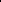 WOiSS wnioskuje 0 35.300 zł (wzrost 0 16,27%)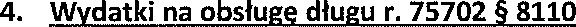 Odsetki bankowe od kredytów i obligacji już zaciągniętych i planowanych do zaciągnięcia w 2020 r.456.066 zł; kredytu w 2021 r. na razie nie liczono5. Wydatki działu 851 Ochrona zdrowiaRozdz. 85111 Szpitale ogólne — nie planuje sięRozdz. 85117 wydatki PCPR za pobyt dziecka w zakładzie opiekuńczo — leczniczym 30.800 złRozdz. 85149 Programy polityki zdrowotnej 5 2360 3.200 zł, 5 4210 2 tys. zł (jak w 2020 r.)(WOiSS wnioskuje jeszcze 0 5 4300 2 tys. zł na realizację działań profilaktycznych, m.in. „BiałychNiedziel")Rozdz. 85156 — wg wartości otrzymanej dotacji i planów PUP i domu dzieckaRozdz. 85195 — dotacja do Urz. Marsz. w kwocie 214.741,02 zł6. Wydatki na rezerwy ogólne i celowe r. 75818 5 4810 RezerwyRezerwa ogólna 90.000 zł; rezerwa celowa na realizację zadań własnych z zakresu zarządzania kryzysowego 125.000 zł.7. Finansowanie działalności DPS w Kotlinie o korekciePierwotnie dochody wynosiły 6.198.716 zł, natomiast wydatki 7.436.310 zł. Za mało 1.237.594 zł.Po korekcie dps podwyższył dochody z odpłatności pensjonariuszy:podwyższając koszt do ogłoszenia w 2021 r. do kwoty 4.655 zł (wzrost 0 155 zł)podwyższając odpłatność za pensjonariusza do kwoty 1.400 zł (wzrost 0 197 zł)zakładając zmniejszenie liczby pensjonariuszy rozliczanych na starych zasadach 0 3 osoby5 0830 Było 4.143.620 zł, po korekcie będzie 4.491.744 zł — wzrost 0 348.124 zł za mało 889.470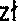 8. Dotacia na działalność warsztatów terapii zaieciowei realizowana przez Stowarzyszenie OPUS Dla 52 uczestników roczny koszt 1.253.546,67 zł w tym:środki "FRON 1.128.192,00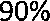 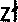 10% środki powiatu 125.354,67 zł dotacja na 2021 r.9. Pomoc materialna dla uczniów r. 85416 5 2340W kwocie 76.800 zł (wzrost o +2% w stosunku do 2020 r.)Zarząd zaakceptował propozycję. Natomiast w zakresie DPS decyzja tak jak w pkt 14. Ad.pkt.24Starosta, przedłożyła do rozpatrzenia projekt uchwały Zarządu Powiatu Jarocińskiego 
w sprawie wyrażenia zgody trwałemu zarządcy na zawarcie umowy najmu małej sali gimnastycznej przeznaczonej na prowadzenie zajęć sportowych i treningowych budynku położonym przy ul. Franciszkańskiej 1 w Jarocinie. Projekt uchwały stanowi załącznik 
nr 21 do protokołu.Zarząd jednogłośnie w składzie Starosta, Wicestarosta oraz M. Stolecki wyraził zgodę na najem i podjął uchwałę.Ad.pkt.25Starosta, przedłożyła do rozpatrzenia projekt uchwały Zarządu Powiatu Jarocińskiego 
zmieniającego uchwałę w sprawie uchwalenia budżetu Powiatu Jarocińskiego na 2020 rok. Projekt uchwały stanowi załącznik nr 22 do protokołu.Zarząd jednogłośnie w składzie Starosta, Wicestarosta oraz M. Stolecki podjął uchwałę.Ad.pkt.26 Sprawy pozostałe.Rozpatrzenie pisma Komendy Powiatowej Państwowej Straży Pożarnej w Jarocinie nr PF.0332.4.13.6.2020 w sprawie zwiększenia dotacji w dziale 75411. 
Pismo stanowi załącznik nr 23 do protokołu.W dniu 4 listopada 2020 roku wpłynęło pismo informujące o podziale środków zwiększających wydatki, które wynikają z ustawy z dnia 28 października 2020 roku o zmianie ustawy budżetowej na rok 2020 (Dz. U. poz. 1919) w związku z tym informujemy, że budżet naszej komendy zostanie zwiększony o łączną kwotę w następujących paragrafach:  •	kwota zwiększy paragraf 6060 - wydatki na zakupy inwestycyjne jednostek budżetowych z przeznaczeniem na zakup konsoli dyspozytorskiej;•	kwota 100.000,00 zł zwiększy paragraf 4270 - zakup usług remontowych 
z przeznaczeniem na remont budynku JRG i KP PSI) w Jarocinie.Zarząd jednogłośnie w składzie Starosta, Wicestarosta oraz M. Stolecki wyraził zgodę 
na zmiany.Starosta z uwagi na wyczerpanie porządku obrad zakończyła posiedzenie Zarządu 
i podziękował wszystkim za przybycie.Protokołowała Agnieszka PrzymusińskaCzłonkowie ZarząduL. Czechak - 	    Przew. Zarządu…………………...K. Szymkowiak - Członek Zarządu…………………M. Stolecki  – 	    Członek Zarządu…………………. Lp.Nazwa projektuKwota pobranej zaliczki z organuOkres realizacji projektu1Podniesienie jakości kształcenia wZSP nr 1234 621,14Do 30.09.20212Podniesienie jakości kształcenia wZSP nr 2457 250,38Do 30.09.20213Podniesienie jakości kształcenia wZSP-B Tarce32 099/26Do 30.09.20214Podniesienia jakości kształcenia wLO0,00Do 31.12.2020Łącznie723 970,78KwotaDochodyWydatkiPrzed korektą6 198 7167 436 310-1 237 594Po korekcie6 546 8407 436 310-889 470